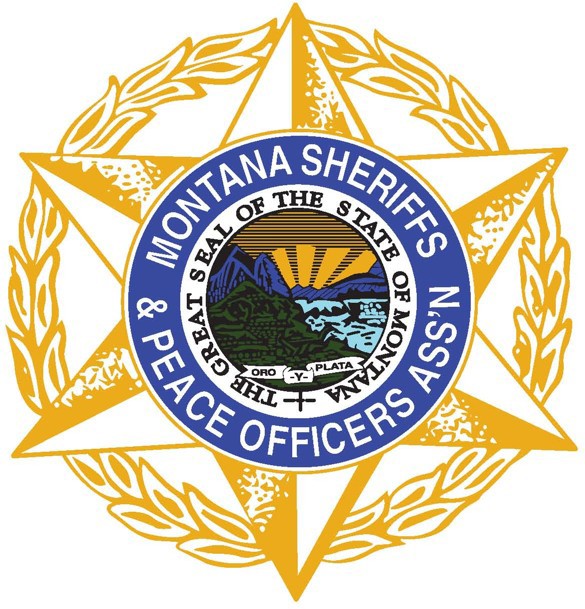 Montana Sheriffs & Peace Officers AssociationPO Box 794 • Helena, MT 59624 • (406) 443-5669 • www.mspoa.orgSearch and Rescue SubcommitteeSAR TRAINING OPERATING PROCEDURES5 – Search and Rescue TrainingTrainings will be hosted by an established Search and Rescue Team on a rotating basis. The Search and Rescue subcommittee will provide logistical, administrative, and financial support to the host agency. 5.1 – Host Agency ResponsibilitiesTraining must be sponsored by Sheriff’s Office in order to qualify for POST Credit and MSPOA financial assistanceWith input, recommendations and preapproval from the subcommittee, the host team will identify training topics and speakers/trainers/courses/companiesSecure location for both classroom training and field trainingProvide sleeping location recommendations and meal recommendationsInform attendees about prerequisite classes required by the trainer, equipment requirements, supplies, daily schedule, etc.Coordinate with MSPOA administrative office regarding flyer and registration form (MSPOA will provide a template)Submit POST application and maintain appropriate recordsCollect and submit training records to POSTEnsure volunteer SAR members receive Training certificate or documentation, if applicableIf training company does not provide certificates, host agency must provide a certificate as proof of attendanceMust offer 30% of seats to outside agencies to be eligible for SAR Training Financial Assistance through MSPOATraining slots for outside agencies available on a first come, first come served basisSubmit SAR Training Reimbursement Request to DES upon payment for the training in accordance with the SAR Subcommittee Training Reimbursement GuidelinesReimburse MSPOA if financial assistance was provided5.2 – MSPOA Administrative Office ResponsibilitiesProvide host agency packet with template documents and formsOffer temporary financial assistance to cover required up-front deposits, fees, and expenses for the training course, with the expectation that the funds will be repaid upon the conclusion of the course via DES training reimbursement funds5.3 – Training CalendarAim to provide at least four trainings per yearTrainings scheduled in advance to identify date, location, topic, and host agency5.4 – Training Promotion and AdvertisingMSPOA post training opportunities on mtsar.org training pageDistribute via SAR Email List5.5 – Financial RequirementsMSPOA offer financial assistance to host agency to cover required up-front deposits, fees, and expensesAgency must submit a SAR Training Fund Application to MSPOAUpon conclusion of course, host agency must submit application for DES Training Reimbursement Funds to cover the cost of the trainingIf training is hosted under SAR Subcommittee through MSPOA, no registration fee will be charged to attendeesIf Host Agency fails to repay MSPOA for financial reimbursement, agency will not be permitted to vote at SAR subcommittee meetings, attend future MSPOA sponsored training, or be eligible for MSPOA financial assistanceLodging, mileage and per diemIndividual SAR Teams responsible for those fees through their training budget and/or DES Training Reimbursement